February 2024 Report for the month of January 2024Deputy Chief – Neal OlsonThis Month’s Events (i.e. Training, Public Education Events, Special Events)2/7	Officer meeting and P1FFA Meeting2/13	Drill (moved to Tuesday) – Preconnects and Academy Firefighter Safety and Health 2/17 	Academy – PPE and SCBA’s2/19	Office closed for President’s Day2/21	Drill – ESO Fire Incident Training, Academy - Communications2/24	Winter Fire School2/24	HazMat Operations class Part 1 at Sta. 902/25 	Winter Fire School2/25	HazMat Operations class Part 2 at Salem Sta. 62/28	Drill – Communications and Radios, Academy - First Aid/CPRUpcoming Events (i.e. Training, Public Education Events, Special Events)3/2	Academy – Tools, PPE and SCBA skills development3/6	Officer meeting and P1FFA Meeting, Academy Ropes Webbing and Knots3/13	Drill – NW Natural Gas, Academy – Hose Coupling, Loading and Rolling3/16	Talmadge Road Side Cleanup3/16	Academy – Hydrants, Preconnects and Large Diameter Hose3/20	Drill, Academy – Fire Hose and Streams 3/25	EMS Drill3/27	Drill – Multi-Company Evolution, Academy – Forcible Entry3/31	Easter SundayInformational Items –  Incidents for the month of January 2023. (Report #1081 not attached)  Hours of Training and Continuing Education last month.   certification(s) received last month  Garrett Hardwick – Wildland Firefighter Type 2Allison Wells – Instructor 1 and 2
Respectfully SubmittedNeal OlsonTraining Calendar 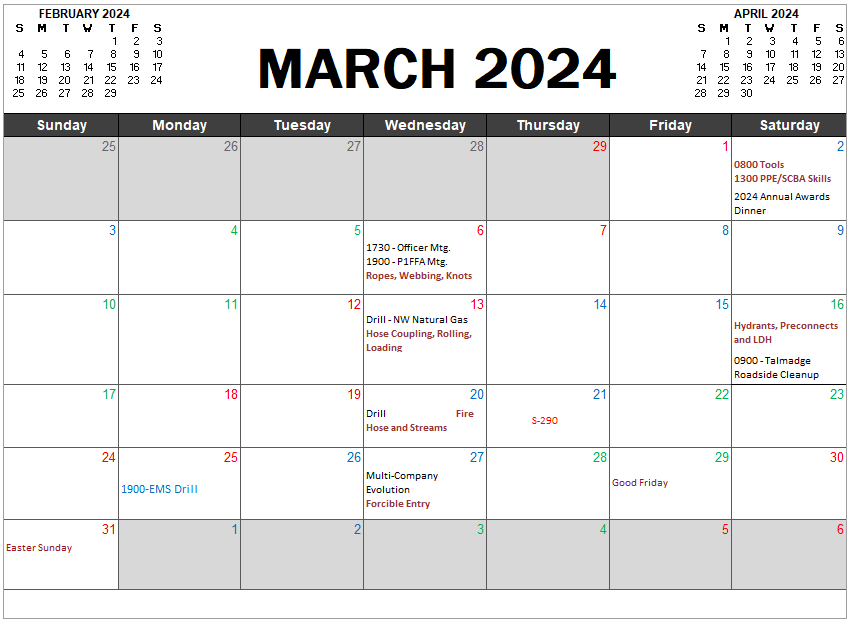 